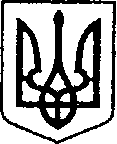                                                              УКРАЇНА                        	ЧЕРНІГІВСЬКА ОБЛАСТЬ	ПРОЕКТ     Н І Ж И Н С Ь К А    М І С Ь К А    Р А Д А     28 сесія VIII скликання                                    Р І Ш Е Н Н Я	від 09 лютого 2023 р.     	          м. Ніжин	                            № 39-28/2023Відповідно до статей 25, 26, 42, 59, 73 Закону України “Про місцеве самоврядування в Україні”, Земельного кодексу України, Закону України «Про землеустрій», Регламенту Ніжинської міської ради Чернігівської області, затвердженого рішенням Ніжинської міської ради Чернігівської області VIII скликання від 27 листопада 2020 року № 3-2/2020 (зі змінами), керуючись рішенням  Ніжинської міської ради «Про затвердження Порядку оформлення земельних ділянки для будівництва окремого вхідного вузла на першому поверсі житлового багатоквартирного будинку» № 28-72/2020 від 29 квітня  2020р., враховуючи службову записку Управління комунального майна та земельних відносин №19 від 10.01.2023р., №74 від 30.01.2023р., розглянувши заяви фізичних осіб, міська рада вирішила:             					            1. Затвердити проект землеустрою щодо відведення земельної ділянки Ніжинської міської ради за адресою: Чернігівська обл., м. Ніжин,                            вул.  Шевченка, 12а,  кадастровий  номер 7410400000:04:003:0027,  площею 6,6044 га, для будівництва та обслуговування об’єктів рекреаційного призначення, розміщення Ніжинського міського парку ім. Т.Шевченка, та  здійснити реєстрацію земельної ділянки за Ніжинською міською радою відповідно до Закону України «Про державну реєстрацію речових прав на нерухоме майно та їх обтяжень».          Обмеження у використанні земельної ділянки площею 0,0459 га  встановлені у формі охоронної зони навколо (уздовж) об’єкта транспорту.                                           Обмеження у використанні земельної ділянки площею 0,0144 га  встановлені у формі охоронної зони навколо (уздовж) об’єкта транспорту. Обмеження у використанні земельної ділянки площею 0,0037 га  встановлені у формі охоронної зони навколо (уздовж) об’єкта транспорту. Обмеження у використанні земельної ділянки площею 0,0066 га  встановлені у формі охоронної зони навколо (уздовж) об’єкта транспорту.                                                                                                                                 Обмеження у використанні земельної ділянки площею 2,0983 га встановлені  у формі зони охорони пам’ятки культурної спадщини. Обмеження у використанні земельної ділянки площею 1,0278 га встановлені  у формі прибережної захисної смуги вздовж річок, навколо водойм та на островах. Обмеження у використанні земельної ділянки площею 0,2535 га  встановлені у формі охоронної зони навколо (уздовж) об’єкта транспорту.   2.  На підставі пункту «в» ст. 141 Земельного кодексу України припинити Житлово-експлуатаційній конторі право постійного користування  земельною ділянкою, яка розташована за адресою: Чернігівська обл.,                          м. Ніжин, вул.  Шевченка, №104, к. 1,2,3, №112а, №112,  к. 2,3, № 114, к.1,2, 3,4, №114а, №116, кадастровий номер 7410400000:04:022:0047, площею 5,1732 га, для будівництва і обслуговування багатоквартирного житлового будинку, Державний акт на право постійного користування II-ЧН №000097 від 26.09.1996р.            2.1. Затвердити технічну документацію із землеустрою щодо встановлення (відновлення) меж земельної ділянки в натурі (на місцевості) за адресою: Чернігівська обл., м. Ніжин, вул.  Шевченка, №104, к. 1,2,3, №112а, №112, к. 2,3, № 114, к.1,2,3,4, №114а, №116, кадастровий номер 7410400000:04:022:0047, площею 5,1732 га, для будівництва і обслуговування багатоквартирного житлового будинку та здійснити реєстрацію земельної ділянки за Ніжинською міською радою відповідно до Закону України «Про державну реєстрацію речових прав на нерухоме майно та їх обтяжень».           Обмеження у використанні земельної ділянки площею 0,1028 га встановлені у формі охоронної зони навколо (уздовж) об’єкта транспорту.  Обмеження у використанні земельної ділянки площею 0,0360 га  встановлені у формі охоронної зони навколо (уздовж) об’єкта транспорту.     Обмеження у використанні земельної ділянки площею 0,1723 га  встановлені у формі охоронної зони навколо (уздовж) об’єкта транспорту. Обмеження у використанні земельної ділянки площею 0,4083 га  встановлені у формі охоронної зони навколо (уздовж) об’єкта транспорту. Обмеження у використанні земельної ділянки площею 0,5841 га  встановлені у формі охоронної зони навколо (уздовж) об’єкта транспорту. Обмеження у використанні земельної ділянки площею 0,1020 га  встановлені у формі охоронної зони навколо (уздовж) об’єкта транспорту. Обмеження у використанні земельної ділянки площею 0,0618 га встановлені у формі охоронної зони навколо (уздовж) енергетичної системи.	Обмеження у використанні земельної ділянки площею 0,0352 га  встановлені у формі охоронної зони навколо (уздовж) енергетичної системи. Обмеження у використанні земельної ділянки площею 0,0120 га  встановлені у формі охоронної зони навколо (уздовж) енергетичної системи. Обмеження у використанні земельної ділянки площею 0,0144 га  встановлені у формі охоронної зони навколо (уздовж) енергетичної системи. Обмеження у використанні земельної ділянки площею 0,0642 га   встановлені у формі охоронної зони навколо (уздовж) енергетичної системи. Обмеження у використанні земельної ділянки площею 0,0755 га   встановлені у формі охоронної зони навколо (уздовж) енергетичної системи.	Обмеження у використанні земельної ділянки площею 0,0202 га   встановлені у формі охоронної зони навколо (уздовж) енергетичної системи.										         3. Затвердити проект землеустрою щодо відведення земельної ділянки   за адресою: Чернігівська обл., м. Ніжин, вул.  Носівський шлях,  кадастровий номер 7410400000:03:022:0003, площею 7,8147 га, для розміщення та експлуатації будівель і споруд додаткових транспортних послуг та допоміжних операцій  та  здійснити реєстрацію земельної ділянки за Ніжинською міською радою відповідно до Закону України «Про державну реєстрацію речових прав на нерухоме майно та їх обтяжень».          Обмеження у використанні земельної ділянки площею 0,4627 га встановлені у формі охоронної зони навколо (уздовж) об’єкта транспорту.           Обмеження у використанні земельної ділянки площею 0,0174 га встановлені у формі охоронної зони навколо інженерних комунікацій. Обмеження у використанні земельної ділянки площею 0,1530 га встановлені у формі охоронної зони навколо інженерних комунікацій. Обмеження у використанні земельної ділянки площею 0,1332 га встановлені у формі охоронної зони навколо (уздовж) енергетичної системи.	Обмеження у використанні земельної ділянки площею 0,3903 га встановлені у формі охоронної зони навколо (вздовж) енергетичної системи.  Обмеження у використанні земельної ділянки площею 7,3038 га  встановлені у формі санітарно-захисної смуги навколо промислового об’єкта.	Обмеження у використанні земельної ділянки площею 0,0287 га   встановлені у формі території в червоних лініях. Обмеження у використанні земельної ділянки площею 0,1595 га встановлені у формі території в червоних лініях.           4.  Затвердити проект землеустрою щодо відведення земельної ділянки   за адресою: Чернігівська обл., м. Ніжин, вул. Борзнянський шлях,  кадастровий номер 7410400000:02:016:0009, площею 0,1600 га, для розміщення та експлуатації основних, підсобних і допоміжних будівель та споруд підприємств переробної, машинобудівної та іншої промисловості  та  здійснити реєстрацію земельної ділянки за Ніжинською міською радою відповідно до Закону України «Про державну реєстрацію речових прав на нерухоме майно та їх обтяжень». 							Обмеження у використанні земельної ділянки площею 0,0094 га  встановлені у формі охоронної зони навколо (уздовж) енергетичної системи. Обмеження у використанні земельної ділянки площею 0,0260 га встановлені у формі санітарно-захисної смуги навколо промислового об’єкта.            5. Затвердити технічну документацію із землеустрою щодо інвентаризації земель Ніжинської міської ради за адресою: Чернігівська обл., м. Ніжин, вул. Прилуцька, кадастровий номер 7410400000:06:002:0014, площею 2,8956 га, для розміщення та експлуатації основних, підсобних і допоміжних будівель та споруд підприємств переробної, машинобудівної та іншої промисловості  та  здійснити реєстрацію земельної ділянки за Ніжинською міською радою відповідно до Закону України «Про державну реєстрацію речових прав на нерухоме майно та їх обтяжень». 				Обмеження у використанні земельної ділянки площею 0,4517 га  встановлені у формі охоронної зони навколо (уздовж) енергетичної системи. Обмеження у використанні земельної ділянки площею 2,0646 га встановлені у формі охоронної зони навколо (уздовж) об’єкта транспорту. Обмеження у використанні земельної ділянки площею 0,9127 га встановлені у формі санітарно-захисної смуги навколо промислового об’єкта. Обмеження у використанні земельної ділянки площею 0,3933 га встановлені у формі санітарно-захисної смуги навколо промислового об’єкта.          6. Погодити технічну документацію із землеустрою щодо поділу земельної ділянки Ніжинської міської ради, загальною площею 0,2344 га, кадастровий номер 7410400000:04:004:0016, для будівництва та обслуговування багатоквартирного житлового будинку,  яка знаходиться  за адресою: Чернігівська обл., м. Ніжин, вул. Успенська, 1, шляхом виокремлення земельної ділянки  для будівництва окремого вхідного вузла на першому поверсі до квартири № 6 по  вул. Успенська, 1  в  м. Ніжині,  на дві окремі земельні ділянки:6.1. -  земельна ділянка площею 0,2274 га, за адресою:  вул. Успенська,  1,              м. Ніжин, кадастровий номер 7410400000:04:004:0017;               			6.2. -  земельна ділянка  площею 0,0070  га,  за  адресою: вул. Успенська,  1, м. Ніжин, кадастровий номер 7410400000:04:004:0018.          7. Погодити технічну документацію із землеустрою щодо поділу земельної ділянки Ніжинської міської ради, загальною площею 0,2582 га, кадастровий номер 7410400000:01:022:0165, для будівництва та обслуговування багатоквартирного житлового будинку,  яка знаходиться  за адресою: Чернігівська обл., м. Ніжин, вул. Станіслава Прощенка (Московська), 54б, шляхом виокремлення земельної ділянки  для будівництва окремого вхідного вузла на першому поверсі до квартири № 19 по  вул. Московська, 54б  в  м. Ніжині,  на дві окремі земельні ділянки:7.1. -  земельна ділянка площею 0,2577 га, за адресою:  вул. Станіслава Прощенка (Московська), 54б, м. Ніжин, кадастровий номер 7410400000:01:022:0173;              			7.2. -  земельна ділянка  площею 0,0005  га,  за  адресою: вул. Станіслава Прощенка (Московська), 54б, м. Ніжин, кадастровий номер 7410400000:01:022:0172.	8.  Внести зміни в п.3 рішення Ніжинської міської ради  від                       07.12.2022р. № 61-26/2022 «Про припинення договору суперфіцію, надання дозволу  на  заключення   договору   суперфіцію,  про надання дозволу на  виготовлення  технічної документації із землеустрою щодо поділу  земельної ділянки», виклавши його в наступній редакції:                «Надати дозвіл управлінню комунального майна та земельних відносин  Ніжинської міської ради на виготовлення технічної документації із землеустрою  щодо поділу земельної ділянки Ніжинської міської ради загальною площею 0,3084 га,  кадастровий номер 7410400000:02:004:0029,  шляхом виокремлення земельної  ділянки  для будівництва окремого вхідного вузла на першому поверсі до квартир №19 та №21 по вул. Станіслава Прощенка (Московська), 15в  в  м. Ніжині, для будівництва та обслуговування багатоквартирного житлового будинку, які знаходяться  за адресою: Чернігівська обл., м. Ніжин,  Станіслава Прощенка (Московська), 15в,  на три окремі земельні ділянки:           8.1.  - земельна ділянка площею 0,3070 га, за адресою: вул. Станіслава Прощенка (Московська), 15в, м. Ніжин;                       						8.2. - земельна ділянка площею 0,0007 га, за адресою:  вул. Станіслава Прощенка (Московська), 15в, м. Ніжин;           8.3. - земельна ділянка площею 0,0007 га, за адресою:  вул. Станіслава Прощенка (Московська), 15в, м. Ніжин.							8.4. Укласти трьохсторонній договір на виготовлення технічної документації  із землеустрою  щодо поділу земельної ділянки Ніжинської міської ради, загальною площею  0,3084 га,  кадастровий номер 7410400000:02:004:0029, для будівництва та обслуговування багатоквартирного житлового будинку,  яка знаходиться  за адресою:  Чернігівська обл., м. Ніжин,  вул. Станіслава Прощенка (Московська), 15в,  відповідно до заяв заявників».              9.  Надати згоду Управлінню комунального майна та земельних відносин  Ніжинської міської ради на виготовлення технічної документації із землеустрою щодо встановлення (відновлення) меж земельної ділянки в натурі (на місцевості) Ніжинської міської ради Чернігівської області, загальною площею 8,8485 га, із цільовим призначенням - для будівництва та обслуговування багатоквартирного житлового будинку, яка знаходиться  за адресою: Чернігівська обл., м. Ніжин,  вул. Прилуцька.  Державний акт на право постійного користування землею від 16.11.2001р. II-ЧН № 002529.          10.  Начальнику Управління комунального майна та земельних відносин  Онокало І.А.  забезпечити  оприлюднення даного рішення на офіційному сайті Ніжинської міської ради протягом п’яти робочих днів з дня його прийняття.           11. Організацію виконання даного рішення покласти на першого заступника міського голови з питань діяльності виконавчих органів ради Вовченка Ф.І. та  Управління комунального майна та земельних відносин Ніжинської міської ради (Онокало І.А.).         12.  Контроль за виконанням даного рішення покласти на постійну комісію міської ради з питань регулювання земельних відносин, архітектури, будівництва та охорони навколишнього середовища (голова комісії Глотко В.В.).          Міський голова            		                               Олександр  КОДОЛАПро затвердження  проектів  землеустрою, технічної документації із землеустрою, про погодження технічної  документації щодо                                                                                    поділу земельної ділянки, внесення                                                                                  зміни в рішення міської ради, надання дозволу на виготовлення технічної документації